ESPIANDO LOS DETALLESInstrucciones: Para cada tabla, gráfico o figura, resalta los títulos, leyendas/claves, variables independientes y variables dependientes. Circula cualquier otra parte que te ayude a entender los datos. Table 1. Catfish SizesAverage mass and length of Giant catfish at different sites along the Mekong RiverTable 2. Light from FlamesProperties of LightFigure 1. Fugate Genetic Family Tree The Fugate family tree. Recessive gene traits caused a number of people to have blue skin in Kentucky.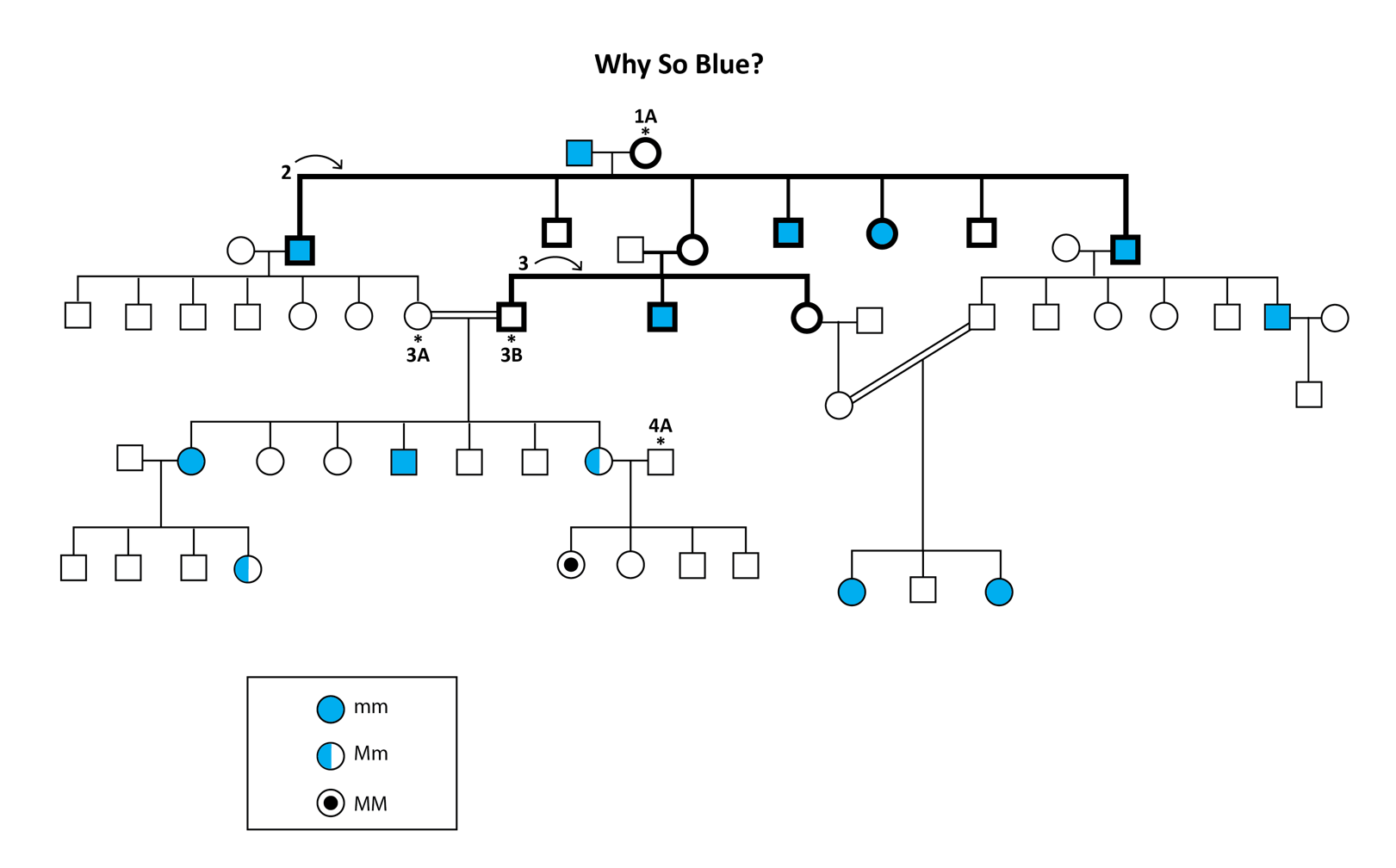 Figure 2. Leaf Area Index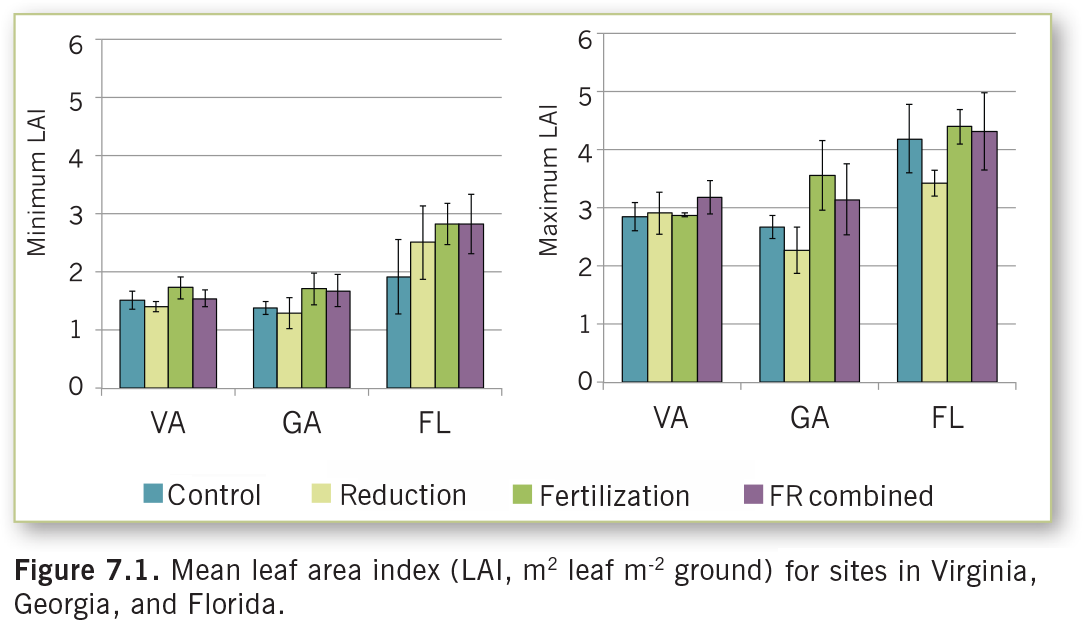 Mean leaf area index for sites in Virginia, Georgia, and Florida. PINEMAP. Pine Integrated Network: Education, Migration, and Adaptation Project. (2014). Using the Tier III Experiments to Investigate the Effects of Drought and Fertilization on Forest Water Use and Stomatal Conductance. http://www.pinemap.org/reports/annual-reports/Year_3_Annual_Report.pdfLocationLength (cm)Mass (kg)Site A7590Site B200250Site C120150Site D155200Speed (m/s)Energy (x10-21 J)Wavelength (nm)Color3.00 x 108269-318625-740Red3.00 x 108318-337590-625Orange3.00 x 108337-352565-590Yellow3.00 x 108352-382520-565Green3.00 x 108382-452440-520Blue3.00 x 108452-523380-440Violet